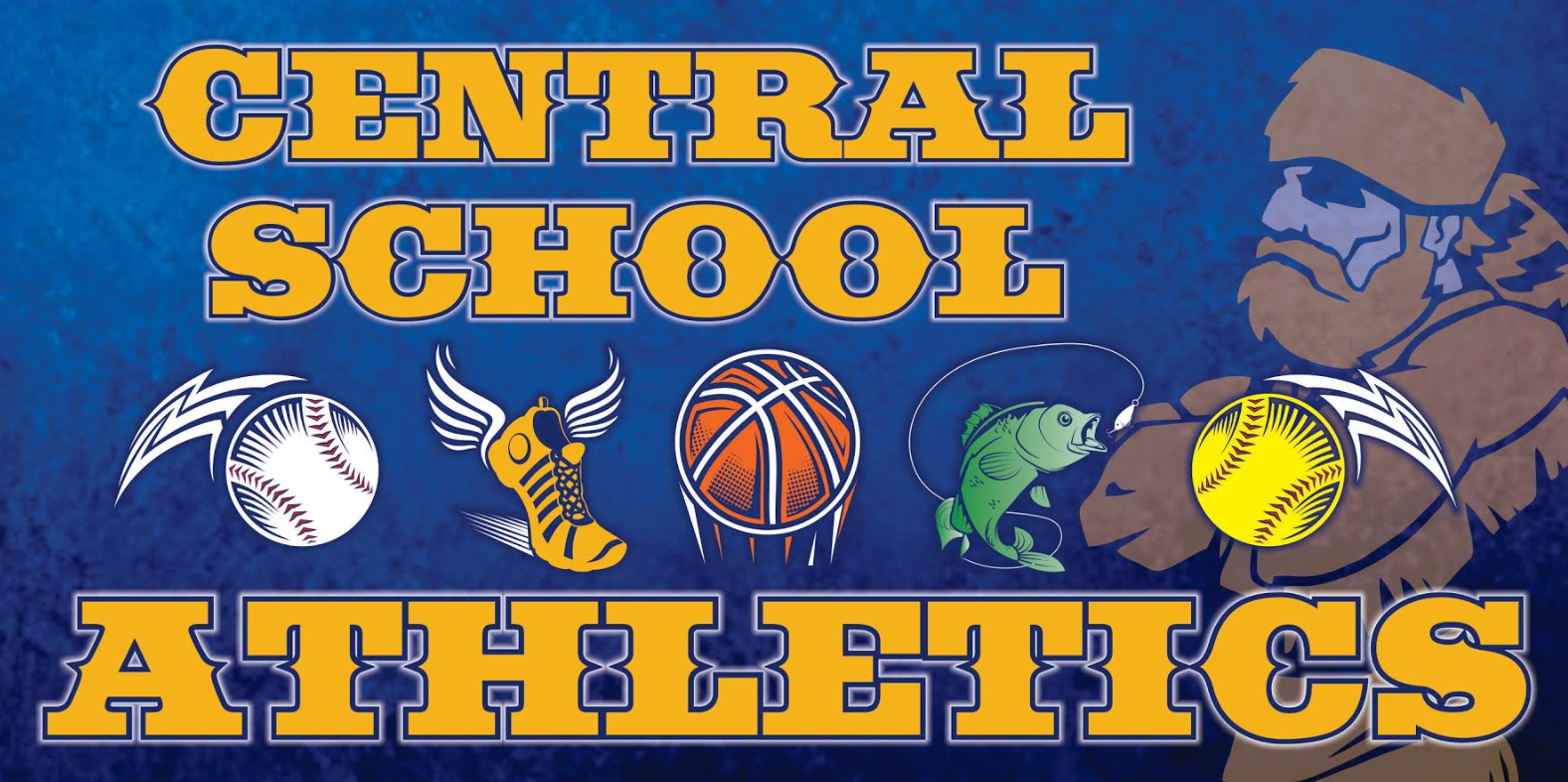 2021-2022 BASKETBALL SCHEDULE09/28/2021DateOpponentTeamLocationTimeThursday, October 14thPioneer NightMonday, October 18thShreveport ForceJVB/VBHome6pm/7pmTuesday, October 26thColumbia ChristianJVB/VBHomeTBDFriday, October 29thProvidence (Homecoming)JVG/JVB/VG/VBHome4pm/5pm/6pm/7pmTuesday, November 2ndLASMSVG/VBAway6pm/7pmTuesday, November 9thChristian Heritage (Longview)JVB/VG/VBHome5pm/6pm/7pmThursday, November 11thShreveport ForceJVB/VBAway6pm/7pmFriday, November 12thHillcrest ChristianVBAway5pmTuesday, November 16thProvidenceJVG/JVB/VG/VBAway4pm/5pm/6pm/7pmThursday, November 18thLASMSVG/VBHome6pm/7pmSaturday, November 20thWilkinson County Christian ShootoutVBAwayTBDTuesday, November 30thColumbia ChristianJVG/JVB/VG/VBAway4pm/5pm/6pm/7pmFriday, December 3rdPrairie View AcademyJVG/JVB/VG/VBAway4pm/5pm/6pm/7pmFri-Sat, December 10-11thColumbia Christian TournamentVG/VBAwayTBDMon-Tues, December 20-21stCathedral Christian TournamentVBAwayTBDTuesday, December 28thPrairie View AcademyJVG/JVB/VG/VBHome3pm/4pm/5pm/6pmTuesday, January 4thNortheast Baptist School*JVG/JVB/VG/VBHome4pm/5pm/6pm/7pmFriday, January 7thRiverdale*JVG/JVB/VG/VBAway4pm/5pm/6pm/7pmTuesday, January 11thTensas*JVG/JVB/VG/VBHome4pm/5pm/6pm/7pmFriday, January 14thBriarfield Academy*JVG/JVB/VG/VBHome4pm/5pm/6pm/7pmTuesday, January 18thUCA*JVG/JVB/VG/VBAway4pm/5pm/6pm/7pmFriday, January 21stNortheast Baptist School*JVG/JVB/VG/VBAway4pm/5pm/6pm/7pmTuesday, January 25thRiverdale* JVG/JVB/VG/VBHome4pm/5pm/6pm/7pmFriday, January 28thTensas*JVG/JVB/VG/VBAway4pm/5pm/6pm/7pmTuesday, February 1stBriarfield Academy*JVG/JVB/VG/VBAway4pm/5pm/6pm/7pmThursday, February 3rdUCA* (Senior Night)JVG/JVB/VG/VBHome4pm/5pm/6pm/7pmFebruary 4-5th JV Tournament @ BriarfieldFebruary 7th-12th  South StateFebruary 14th-19th State* - District Games